БЕРЕГИТЕ ДЕТЕЙ ОТ ПОЖАРА!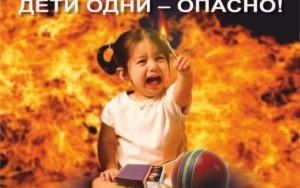 Пожары, в результате которых гибнут дети далеко не редкость, а причиной этой гибели зачастую является оставление детей без присмотра.Родители, чтобы не случилось горя в вашей семье с вашим ребёнком, помните: нельзя оставлять малолетних детей без присмотра, необходимо убрать в недоступные места пожароопасные предметы. С детьми нужно регулярно повторять правила пожарной безопасности и напоминать, что нельзя играть со спичками и зажигалками. Нужно не только предостеречь детей от пожаров, но и научить действовать в случае пожара. Ведь зачастую ребятишки не знают о том, что делать во время пожара, чтобы уцелеть. Расскажите им, что в случае пожара нужно немедленно покинуть помещение, защитив нос и рот влажной тканью, а затем вызвать пожарную охрану по телефону «101», сообщив точный адрес. Если рядом есть взрослые, сразу звать их на помощь.

Памятка для родителей- никогда не оставляйте детей без присмотра;-убирайте спички, зажигалки и другие средства зажигания в недоступные для детей места;-следите за тем, с кем и как дети проводят свободное время, чем интересуются, отвлекайте от пустого времяпровождения;
-не доверяйте маленьким детям присматривать за печами и каминами, за включенными нагревательными приборами, самостоятельно пользоваться газовыми приборами.
-выучите вместе с ребёнком свой домашний адрес, телефон,разместите около телефонного аппарата номера телефонов спецслужб: пожарной и скорой помощи, полиции, газовой службы;- расскажите детям, что пожар можно потушить одеялом, пальто, водой, песком, огнетушителем;
- обнаружив пожар, нужно сразу вызвать пожарных или предупредить соседей о возникшем возгорании, если необходимо, они помогут ребёнку вызвать пожарных;
- во время пожара нельзя прятаться под кровать, в шкаф, под ванну, нужно постараться убежать из квартиры;
- ребёнку необходимо знать: дым гораздо опаснее огня. Безопасность наших детей полностью зависит от осознания ими опасности пожара и умения находить выход из непредвиденных обстоятельств. Наш с Вами долг подготовить их к этому.Будьте осторожны и благоразумны! Жизнь ребёнка - самая большая ценность. Дорожите ею!Телефон спасения101,112